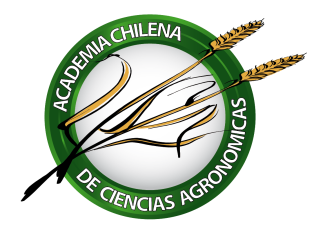 ACTA 3a REUNIÓN DE DIRECTORIO 2020Fecha:	 	02 de 06 2020Hora: 		17:00 a 18:30 horasLugar: 		Video Conferencia vía ZoomPreside: 	Juan IzquierdoSecretario: 	Alberto G. CubillosASISTENCIA 								* vía teléfonoA: asiste.	E: excusa.	N: no asiste.          Nc: No citadoTABLAAvances en la preparación del Seminario.Disertaciones de Incorporación de nuevos candidatos a la Academia.Varios.DESARROLLOEl Presidente tuvo problemas de conexión para incorporarse en la Sesión, incorporándose más tarde vía telefónica.  Avances en la preparación del SeminarioEl Académico Brcovic recordó que en la Sesión anterior se había acordado de que el Seminario se realice cada dos años y, por lo tanto, su realización quedó postergado para el 2021. Sin embargo, no quedó claro la modalidad que se iba a adoptar para los talleres y las mesas redondas. Comenta que había enviado una propuesta por mail - un poco antes de la reunión - de cómo realizar estos talleres. Dado que probablemente no se alcanzó a revisar, comenta que básicamente en ella plantea crear dos instancias; una son los talleres de reflexión y otras las mesas redondas. Los talleres de reflexión se basan en la idea que planteó el Académico Nicolo Gligo, inspirados en los tiempos que está viviendo. Están las amenazas que causan el cambio climático, el cual exacerba los procesos de deterioro. Otra amenaza es la pandemia y sus efectos en la seguridad alimentaria y cómo esta afectará los mercados. Por otra parte, está la crisis social y la recesión económica. Estos problemas podrían ser tópicos de reflexión. Plantea que los talleres no sean seminarios pequeños, podrían durar 3 a 4 horas, invitando a 3 a 4 especialistas en el tema que se haya elegido, los que deberían hacer una presentación de 10 a 15 minutos, dando mucho espacio a la conversación.Las mesas redondas en cambio, serían acerca de temas en los cuales existan claramente posturas divergentes.  Como en el caso de los OGM, u otros temas en los cuales hay dos posiciones. En ese caso se podría invitar a un moderador profesional.El Presidenta expresa que concuerda con la idea de las mesas redondas, siempre que se mantengan en el ámbito de los objetivos que establecen los Estatutos de la Academia. El Académico Alberto G. Cubillos comparte la idea del Presidente y recuerda que en la Sesión anterior se había hablado de hacer dos o tres talleres preparatorios para el Seminario. Expresa que se debe ser cauteloso con el número de talleres o mesas redondas que se van a organizar ya que es necesario recordar que se deben considerar a lo menos tres charlas de incorporación que están a la espera. Esto quiere decir que lo que se proponga se deben ajustar a las seis Asambleas Generales Ordinarias que debe cumplir la Academia. El Vicepresidente hace presente que queda solo medio año.El Presidente comenta que no ve mucha diferencia entre un taller y una mesa redonda y recuerda que el tema ya fue discutido y aprobado en la reunión de directorio pasada. Este es: “Avances científicos y tecnológicos para el mejoramiento de la productividad agrícola sostenible de la pequeña agricultura”.Acuerdo:Se designa al Académico Felipe de Solminihac, en su calidad de Vicepresidente, confecciones el calendario para estas mesas redondas o talleres.El Académico Orlando Morales comenta que el Ministro de Agricultura acaba de inaugurar una plataforma para apoyar la agricultura familiar campesina. En esta plataforma hay una serie de temas y lineamientos prioritarios tales como: agua, agricultura sustentable, BPA, control de plagas y enfermedades, emprendimiento, manejo productivo, tecnología de la información. Estos son los temas que están en estos momentos sobre la mesa y que se ajustan a los temas conversados anteriormente para ser abordados por la Academia.Disertaciones de Incorporación de nuevos candidatos a la Academia.En atención a lo analizado en el punto anterior se decide:Acuerdo:Se deben calendarizar las disertaciones de incorporación, para lo cual se encomienda a Académico Claudio Wernli para que envié la información al Presidente con el fin de que realice las invitaciones correspondientes.Se opina acerca de la conveniencia de hacer sesiones de incorporación con un solo candidato o más de uno. El Presidente comenta que en esta modalidad on line es mejor hacer solo una a la vez.Varios.La Académica Marina Gambardella dice que en esta reunión se ha generado un poco de confusión, dado que varios de los que estaban presentes en la reunión pasada hoy no lo están y viceversa. Además, hemos tenido el problema de la conectividad del Presidente.El Presidente hace ver la importancia que tiene tener las actas de las reuniones anteriores disponibles antes de la siguiente reunión y termina lamentando los problemas de conectividad.Fecha de la próxima sesión: No se fijó.ACP/JIF/MGC2020.06.10CargoNombreAsistenciaPresidenteJuan IzquierdoA*VicepresidenteFelipe de SolminihacAPresidente AnteriorEdmundo AcevedoASecretarioAlberto G. CubillosAProsecretariaMarina GambardellaATesoreroAndrés SchwembergAProtesoreroOrlando MoralesAVocal PrimeroClaudio WernliAVocal SegundoGloria MontenegroNBernardo LatorreNColaboradoresAsistenciaFrancisco BrzcovićANicolo GligoAAlejandro ViolicNComisión Rendición de CuentasAsistenciaCarlos MuñozNcEduardo VenezianNcComisión de ÉticaAsistenciaFernando BasNcClaudio CafatiNc